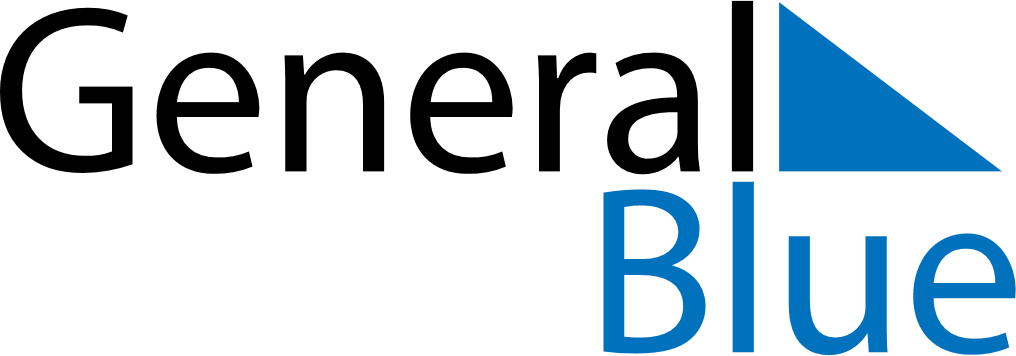 April 2021April 2021April 2021April 2021VenezuelaVenezuelaVenezuelaMondayTuesdayWednesdayThursdayFridaySaturdaySaturdaySunday12334Maundy ThursdayGood FridayEaster Sunday5678910101112131415161717181920212223242425Declaration of Independence2627282930